ЗОЛОТЫЕ ЗАПОВЕДИ ВОСПИТАТЕЛЯНикогда не предпринимайте воспитательных воздействий в плохом настроении.Предъявляя требования к ребенку, ясно их себе представляйте, объясните их ребенку, узнайте его мнение.Не контролируйте каждый шаг ребёнка, предоставляйте ему самостоятельность.Не подсказывайте готового решения, покажите ребенку разные варианты, обсудите с ним правильные и ложные шаги к цели.Не пропустите момента, когда у ребенка достигнут первый успех.Если ребенок ошибся, укажите ему на это и дайте возможность осознать причину.Оценивайте поступок, а не личность, дайте ребенку возможность ощутить ваше участие.Не делите детей на хороших и плохих, помните правило «золотой середины.Повышайте престиж профессии воспитателя.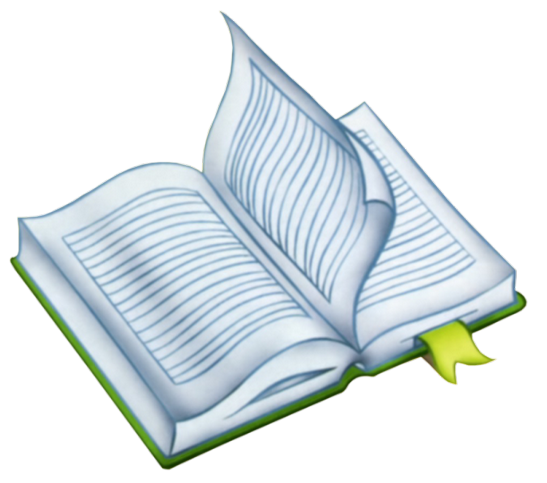 Законодательныеи нормативно-правовые  документы,внутренние  локальные акты учреждения,регламентируемые  деятельность  воспитателяКонвенция о защите прав человека и основных свобод;Конвенция о правах ребенка;Конституция РФ;Трудовой Кодекс РФ;Закон РФ «Об образовании в Российской Федерации»;Федеральный закон РФ «Об основных гарантиях прав ребенка в Российской Федерации». Принят Государственной Думой 03.07.1998 г.Федеральные  и региональные  программы образования;Санитарно-эпидемиологические  требования к устройству, содержанию и организации режима работы дошкольных образовательных учреждений;Региональные  нормативно-правовые документы;нормативно-правовые  документы  вышестоящих организаций;локальные  акты  ДОУ (Устав, коллективный договор, правила  внутреннего трудового распорядка, трудовой договор, должностная инструкция).